                      1 МАРТА                      ВСЕМИРНЫЙ ДЕНЬ ГРАЖДАНСКОЙ ОБОРОНЫ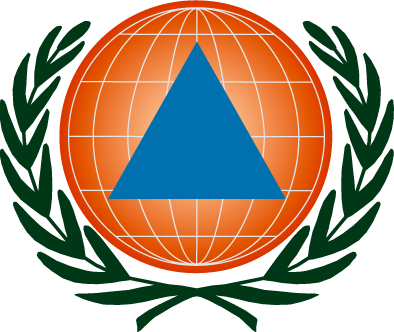 1 марта  отмечается Всемирный День Гражданской обороны. Праздник приурочен  к дате                создания Международной организации гражданской обороны - 1 марта 1972 года.  Эта дата  отмечается с целью пропаганды знаний о Гражданской обороне и поднятия престижа    национальных служб спасения. День 1 марта выбран не случайно.           Праздник был провозглашён в 1992 году по решению Генеральной Ассамблеи Международной организации гражданской обороны (МОГО). МОГО - практически единственная организация в мире, на которую Уставом возложено решение вопросов гражданской защиты на международном уровне. Этому во многом способствует подписанное соглашение о сотрудничестве между МОГО и ООН, которое открыло новые возможности в области подготовки специалистов и населения к чрезвычайным ситуациям различного характера и уровня. Сегодня в основной состав МОГО входят более 50 стран мира и еще 20 – в качестве наблюдателей, а сама организация имеет статус межправительственной. Россия стала полноправным членом этой организации в мае 1993 года. С тех пор Российскую Федерацию в МОГО представляет МЧС, которое участвует во всех мероприятиях, проводимых этой организацией.           Отличительной международной эмблемой гражданской обороны является голубой равносторонний треугольник на оранжевом поле. Он предназначен для обозначения персонала и объектов гражданской обороны. Эта эмблема имеет большое значение и в настоящее время используется национальными службами многих стран. Такой знак присутствует и на официальной символике МЧС России.          Сегодня в задачу российской системы гражданской обороны входит защита населения и культурных ценностей от опасностей, как военного, так и мирного времени – землетрясений, наводнений, аварий и катастроф. Тем не менее, гражданская оборона постоянно совершенствуется с целью иметь возможность максимально адекватно реагировать на возникающие риски.          Отмечая Всемирный День Гражданской обороны, поздравляю всех,  кто внёс достойный вклад в дело совершенствования системы гражданской обороны, обеспечения защиты  населения от чрезвычайных ситуаций. Уважаемым ветеранам, действующим специалистам в области гражданской обороны, сотрудникам МЧС России желаю крепкого здоровья, благополучия, мира, оптимизма и новых успехов. Пусть ваши профессионализм, отвага, преданность своему делу и беззаветное служение Родине служат залогом эффективного развития системы гражданской обороны на благо России.Руководитель ГО  Нытвенского муниципального района                                                                                                                                      Р.М. Хаертдинов 